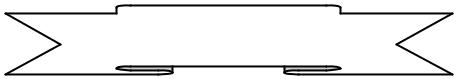 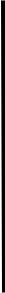 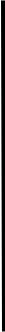 A) 20	B) 18	C) 15	D) 12108  A B  A C  DD D D 1Verilen algoritmaya göre, A + B + C – D işleminin sonucu nedir?A) 112	B) 96	C) 80	D) 70AHMETEROLBOSAHMETEROLBOSAHMETEROLBOSVerilen algoritmaya göre, A + B kaçtır?A) 24	B) 12	C) 9	D) 5234  AC D  CE148https://www.derskitabicevaplarim.com ÇARPANLAR VE KATLARÇARPANLAR VE KATLARÇARPANLAR VE KATLARÇARPANLAR VE KATLARÇARPANLAR VE KATLARASAL ÇARPANLARA AYIRMAASAL ÇARPANLARA AYIRMATEST - 29TEST - 29TEST - 29TEST - 29TEST - 29TEST - 291)22Şekilde algoritması verilen   sayısıŞekilde algoritması verilen   sayısıŞekilde algoritması verilen   sayısıŞekilde algoritması verilen   sayısıA4)K22Verilen algoritmaya göre,Verilen algoritmaya göre,AH33kaçtır?MA2E + L + M + A kaçtır?33kaçtır?EA2E + L + M + A kaçtır?TL233EL233E33A) 63B)126B)126RA) 63B)126B)126OE2A) 30B) 3277LE2A) 30B) 32177C) 128D) 142D) 142B1C) 128D) 142D) 142B1C) 128D) 142D) 142OM2C) 36D) 42SM2C) 36D) 42SA1HMETEROLB2)ABO2)ABOOSCBA5)2424ACBAH1212ADDM1212ADDEE66A1T66A1T1ER33BO33BLA sayısının asal çarpanlarına ayrılmış haliA sayısının asal çarpanlarına ayrılmış haliA sayısının asal çarpanlarına ayrılmış haliA sayısının asal çarpanlarına ayrılmış haliA sayısının asal çarpanlarına ayrılmış haliA sayısının asal çarpanlarına ayrılmış haliA sayısının asal çarpanlarına ayrılmış haliB11A sayısının asal çarpanlarına ayrılmış haliA sayısının asal çarpanlarına ayrılmış haliA sayısının asal çarpanlarına ayrılmış haliA sayısının asal çarpanlarına ayrılmış haliA sayısının asal çarpanlarına ayrılmış haliA sayısının asal çarpanlarına ayrılmış haliA sayısının asal çarpanlarına ayrılmış haliO11A sayısının asal çarpanlarına ayrılmış haliA sayısının asal çarpanlarına ayrılmış haliA sayısının asal çarpanlarına ayrılmış haliA sayısının asal çarpanlarına ayrılmış haliA sayısının asal çarpanlarına ayrılmış haliA sayısının asal çarpanlarına ayrılmış haliA sayısının asal çarpanlarına ayrılmış haliOverilmiştir. Buna göre, A + Dverilmiştir. Buna göre, A + Dverilmiştir. Buna göre, A + Dverilmiştir. Buna göre, A + Dverilmiştir. Buna göre, A + Den az kaçtır?en az kaçtır?en az kaçtır?SSVerilen algoritmaya göre, B – E kaçtır?Verilen algoritmaya göre, B – E kaçtır?Verilen algoritmaya göre, B – E kaçtır?A) 117B) 114C) 104D) 97